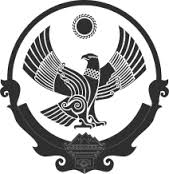                                                      РЕСПУБЛИКА ДАГЕСТАН                    МУНИЦИПАЛЬНОЕ КАЗЕННОЕ ОБЩЕОБРАЗОВАТЕЛЬНОЕ       УЧРЕЖДЕНИЕ «АВАДАНСКАЯ СРЕДНЯЯ ОБЩЕОБРАЗОВАТЕЛЬНАЯ ШКОЛА»368759, с. Авадан, Докузпаринский район, Р.Д., ул. Ленина,32                                                      Приказ № 165 (А)                           от 06.09.2022г. по МКОУ «Аваданская СОШ»О создании рабочей группы по внедрению целевой модели цифровой образовательной среде.    В целях обеспечения эффективного внедрения целевой модели образовательной среде,                                                Приказываю:Создать рабочую группу по внедрению целевой модели цифровой образовательной среды.Утвердить состав рабочей группы по внедрению в школе целевой модели цифровой образовательной среды в следующем составе:Алисултанов Э.Э. – заместитель директора по УВР.Габибуллаев З.Г. -  заместитель директора по АХЧКличханов Р.М. - заместитель директора по ИКТАбдурахманов А.А. – учитель физики, рук. МОНазначить Кличханова Р.М. системного администратора руководителем рабочей группы.Рабочей группе разработать дорожную карту (план мероприятий) по реализации целевой модели цифровой образовательной среды школы Директор школы:                                                                              Махмудов М.Г.